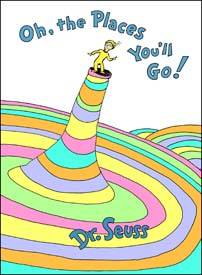 Oh, The Places You’ll Go!Places You Would Like to VisitPeople You Would Like to MeetImportant People in Your LifeThings You Would Like to Learn1.1.1.1.2.2.2.2.3.3.3.3.4.4.4.4.5.5.5.5.6.6.6.6.77.7.7.